UNIVERSIDADE DO ESTADO DE MATO GROSSO PRÓ-REITORIA DE PESQUISA E PÓS-GRADUAÇÃOPROGRAMA DE PÓS-GRADUAÇÃO STRICTO SENSU EM GEOGRAFIARESOLUÇÃO Nº 006/2015 – CONSELHO DO PROGRAMA DE PÓS-GRADUAÇÃO STRICTO SENSU   EM GEOGRAFIAAprova as normas de elaboração de dissertações do Programa de Pós-graduação em Geografia (PPGGeo), da Universidade do Estado de Mato Grosso (Unemat).ESTRUTURAA estrutura da dissertação estabelece a ordem em que devem ser dispostos os elementos pré-textuais, textuais e pós-textuais que a compõe (Quadro 1). Quadro 1 – Composição básica de uma dissertação, conforme o Programa de Pós-graduação em Geografia da Unemat.Estas páginas devem ser colocadas na ordem em que são discutidas. Todas as folhas do trabalho devem ser contadas sequencialmente, porém, só serão numeradas, em algarismos arábicos,a partir da Introdução.CONFIGURAÇÃO DE PÁGINAS	Os projetos de pesquisa e as dissertações do Programa de Pós-graduação em Geografia (PPGGeo), da Universidade do Estado de Mato Grosso (Unemat), serão escritos em fonte Arial, tamanho 12, em papel A4 (210 x 297 mm), com margens superior e esquerda de 3 cm e margens inferior e direita de 2 cm. O recuo das bordas será de 1,25 cm, tanto para o cabeçalho quanto para o rodapé.	O espaçamento entre linhas será de 1,5 e o espaçamento entre parágrafos de 6,0 pontos antes e depois.	Cada um dos elementos pré-textuais e pós-textuais são apresentados a seguir e o modelos dos elementos pré-textuais encontram-se ao final desta Resolução.CAPAAs capas (externa e interna) deverá conter informação da Instituição (Universidade do Estado de Mato Grosso, Faculdade de Ciências Humanas e Programa de Pós-graduação em Geografia),  nome do autor, título da dissertação, local e ano de defesa. Deve-se usar o tamanho de fonte 14 para o título da dissertação e fonte 12 para o cabeçalho, nome do autor, local e ano da publicação, tudo em negrito, centralizado e maiúsculo (exceto para nomes científicos). Deve-se empregar espaçamento simples, principalmente para títulos longos. Distribuir o espaçamento entre o título e o nome do autor harmonicamente de forma que o local fique na penúltima linha e a data fique na última linha da página.A capa externa da dissertação deve ser em capa dura, na cor preta, com letras douradas.FOLHA DE ROSTOFolha de rosto é aquela que apresenta os elementos essenciais à identificação da dissertação. Caso haja coorientação, devidamente institucionalizada junto ao Programa, o nome do coorientador deverá ser colocado abaixo do nome do orientador, na Folha de Rosto. Deve-se usar o tamanho de fonte 14 para o título da dissertação, fonte 12 para o nome do autor, o local e o ano da publicação, tudo em negrito, centralizado e maiúsculo e fonte 11 para a nota explicativa, que deve estar localizada do centro da página para a direita, sem negrito.FICHA CATALOGRÁFICA	Na Unemat, as fichas catalográficas são elaboradas por profissionais em Biblioteconomia e devem ser solicitadas somente após a defesa e correção gramatical da dissertação.	O link para a solicitação é: http://biblioteca.unemat.br/gfc/	A Ficha Catalográfica e impressa no verso da Folha de Rosto, por isso, essa pagina não é contada na numeração e não precisa deixar uma página exclusiva para ela.FOLHA DE APROVAÇÃOA dissertação, depois de aprovada e corrigida, deve trazer a Folha de Aprovação em página distinta. Esta Folha de Aprovação deve vir assinada pelos membros da Banca Examinadora.De acordo com a Associação Brasileira de Normas Técnicas (ABNT), ela deve conter nome do autor, título do trabalho, data de aprovação e nome, titulação e assinatura dos profissionais que fazem parte da Banca Examinadora e suas respectivas instituições. DEDICATÓRIA, AGRADECIMENTOS, EPÍGRAFE E SOBRE O AUTOR	Estes são elementos opcionais e devem seguir os modelos disponibilizados na presente Resolução. No elemento “Sobre o Autor”, o mestrando pode colocar suas informações acadêmicas e profissionais.	A Epígrafe é um elemento livre, podendo ser de autoria própria ou de outrém. Por isso, sua configuração é de livre escolha do autor, observando-se que, assim como a “Dedicatória”, não é necessário incluir o título do elemento na página. Quando se tratar de frase, pensamento, poema, canção etc. de outros autores, sugere-se que a referência da obra seja colocada nas Referências.RESUMO NA LÍNGUA PORTUGUESA	O Resumo deve seguir o que rege a ABNT-NBR 6028 e deve conter, de forma dissertativa e em parágrafo único, sem recuo, no mínimo, uma pequena introdução ao tema, objetivos (Geral e específicos), metodologia utilizada e resultados alcançados.	No PPGGeo/Unemat, o Resumo deve ter, no mínimo, 150 palavras e, no máximo, 500 palavras e deve ser configurado em espaçamento simples, com fonte Arial, tamanho 12.	Após o Resumo, se deve colocar de três a cinco palavras-chaves, seperadas entre si por ponto e também finalizadas com ponto.RESUMO EM LÍNGUA ESTRANGEIRA	O Resumo em Língua Estrangeira (Abstract ou Resumem) segue as mesmas orientações do Resumo em Língua Portuguesa.LISTAS DE FIGURAS, TABELAS, QUADROS, GRÁFICOS E SIGLAS	Estes são elementos opcionais e devem seguir os modelos disponibilizados na presente Resolução, observando-se, inclusive a configuração e o alinhamento dos mesmos. 	Para a “Lista de Siglas” se deve observar também a forma correta de se escrever as siglas. Sugere-se a referência disponível em: http://www.linguabrasil.com.br/img/colunas/Coluna_N283_2017-05-17.pdfSUMÁRIO	O Sumário é o último elemento pré-textual e deve conter todos os elementos textuais e pós-textuais, apresentados na mesma configuração (tipo de letra e destaques em caixa alta e/ou negrito, ou não) que aparecem no texto.	Para o Sumário, se deve seguir o que rege a ABNT-NBR 6027, principalmente em relação à numeração dos capítulos e subcapítulos e ao alinhamento de seus elementos (numeração, títulos, subtítulos e páginas).	No PPGGeo/Unemat a “Introdução” é numerada e, portanto, deve configurar como o primeiro capítulo (1 INTRODUÇÃO).ELEMENTOS TEXTUAIS	Apesar de seguirem a ordem estabelecida no Quadro 1, a divisão em quantidade de capítulos e subcapítulos cabe ao orientando e orientador, conforme a necessidade da escrita da dissertação.REFERÊNCIAS	As “Referências” (e não “Referências Bibliográficas”) devem seguir o que rege a ABNT-NBR 6023 e devem ser alinhadas à direita, com espaçamento simples entre as linhas e espaçamentos de 6,0 pontos antes e depois de cada parágrafo.APÊNDICES E ANEXOS	Estes são elementos opcionais e devem seguir os modelos disponibilizados na presente Resolução. Destaca-se o que diz a NBR 14724 (ABNT, 2011) que Apêndice é um texto ou documento elaborado pelo autor a fim de completar sua argumentação, como questionário, entrevista, fôlder, entre outros e só deve ser incluído quando for imprescindível; e Anexo é um texto ou documento não elaborado pelo autor, que serve de fundamentação, comprovação ou ilustração, como lei, decreto, entre outros e também só deve ser incluído quando for imprescindível. OUTRAS NORMAS DE ESCRITA ESTABELECIDAS NO PPGGEO/UNEMAT	Na escrita dos projetos de pesquisa e dissertações no PPGGeo/Unemat, o mestrando deve se atentar também para:Letra maiúscula ou minúscula na escrita geográfica	Em relação às escritas geográficas, deve-se utilizar a letra minúscula inicial, orientada pelas determinações no Acordo Ortográfico da Língua Portuguesa, que passou a produzir efeitos no Brasil em janeiro de 2009.Escrevem-se com inicial minúscula: rio Amazonas, bacia do Prata, oceano Atlântico, córrego Sangradouro, canal de Suez, baía de Guanabara, monte Roraima, pico da Neblina, deserto do Saara. Devem ser escritos, porém, com maiúsculas os nomes de acidentes geográficos que são parte de nomes próprios: Ilhas Marshall, Rio de Janeiro, Cabo Verde etc.Em relação aos pontos cardeais, esses devem ser escrito em minúsculo quando se referirem à orientação/direção (Rondonópolis localiza-se ao sul do estado de Mato Grosso); e em maiúsculo quando se referirem à Região (o estado do Paraná localiza-se na região Sul).Sugere-se um aprofundamento no Novo Acordo Ortográfico, cujo um dos links disponíveis é: http://www.portaldalinguaportuguesa.org/?action=acordo&version=1990Escrita de numerais, datas, horas e abreviaturasOs numerais são constantemente citados no corpo do texto e, desse modo, a recomendação é que se escreva assim: por extenso, quando os numerais consistirem de 0 a 9, e em algarismos arábicos a partir do número 10. A escrita por extenso de um numeral pode ser efetuada para designações sobre a quantidade aproximada e unidades de ordem elevada (A cidade Y apresenta cinco milhões de habitantes em sua área urbana);Utilizar um espaço em branco entre números e unidades de medida (12 km; 2 kg; 5 ml), conforme Resolução nº 12, de 12 de outubro de 1988, do Instituto Nacional de Metrologia, Normalização e Qualidade Industrial (Inmetro).Nos casos referentes a símbolos, o recomendável são os algarismos antes dos símbolos, como acontece com o símbolo “%”, como em “100%”. Na escrita de datas, optar pela forma por extenso: 22 de agosto de 2021.Quanto à escrita de horas, nessa deve ser observada a diferença entre hora redonda: 10 horas ou 10 h (abreviação sem s e sem ponto; espaço antes do h) e hora quebrada: 10h05min ou 10h35   (sem dar espaço entre os elementos).IlustraçõesAs ilustrações são caracterizadas como material de apoio a texto científico. São utilizadas com o intuito de elucidar e simplificar as informações do texto, portanto, possui caráter explicativo e argumentativo.De acordo com a ABNT-NBR 14724, subitem 5.8, são considerados ilustrações: desenho, esquema, fluxograma, fotografia, gráfico, mapa, organograma, planta, quadro, retrato, figura, imagem, entre outros. Devem ser citadas no texto e inseridas o mais próximo possível do trecho a que se refere.Recomenda-se a utilização do alinhamento centralizado para a ilustração, título e fonte. O Título deve aparecer na parte superior da ilustração, em fonte Arial, tamanho 12, alinhamento centralizado e espaçamento simples entre linhas. Deve ser constituído do termo designativo (ilustração, figura, mapa, quadro, gráfico etc.), seguido do número de identificação em algarismos arábicos, travessão e a descrição da ilustração.A Fonte deve vir abaixo da ilustração, em fonte Arial, tamanho 10, alinhamento centralizado e espaçamento simples entre linhas. A fonte deve conter o sobrenome do autor ou a indicação de onde a ilustração foi retirada, seguido do ano entre parênteses. A fonte é obrigatória mesmo se a ilustração for de propriedade do autor do trabalho.Exemplos de fonte:Quando for do próprio autor: Fonte: O autor (2013).Quando for de terceiros: Fonte: Santos (2019).Quando for adaptada ou modificada: Fonte: Adaptada de SANTOS (2019). Fonte: Modificada de SANTOS (2019).Caso houver notas e legendas, devem vir após a fonte na mesma formatação.Exemplo de ilustração: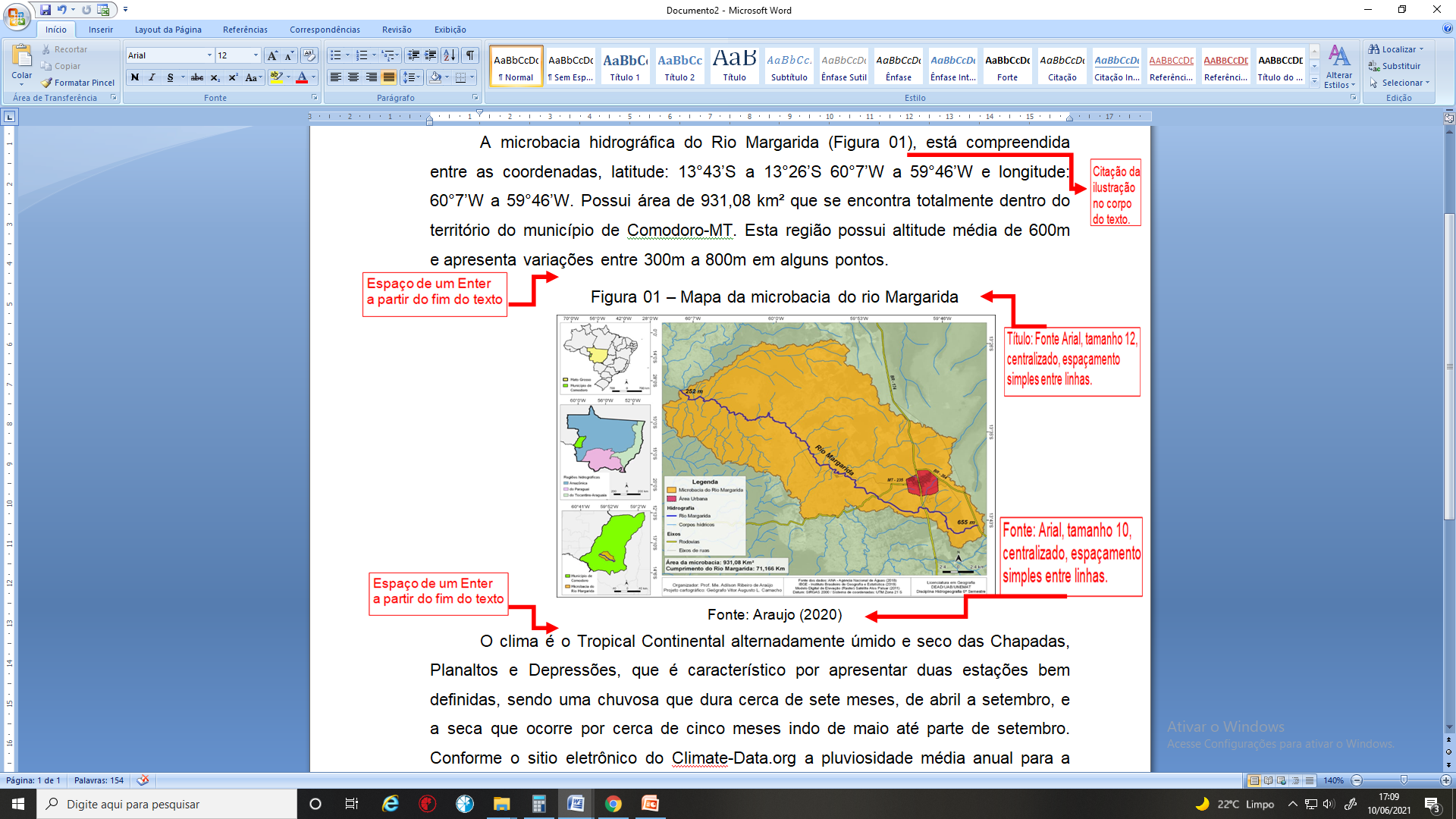 O tamanho fica a critério do autor, contudo, deve-se manter um padrão para todas as ilustrações do trabalho.Quando se tratar de várias figuras deve dispô-las lado a lado formando pranchas de ilustrações. Exemplo: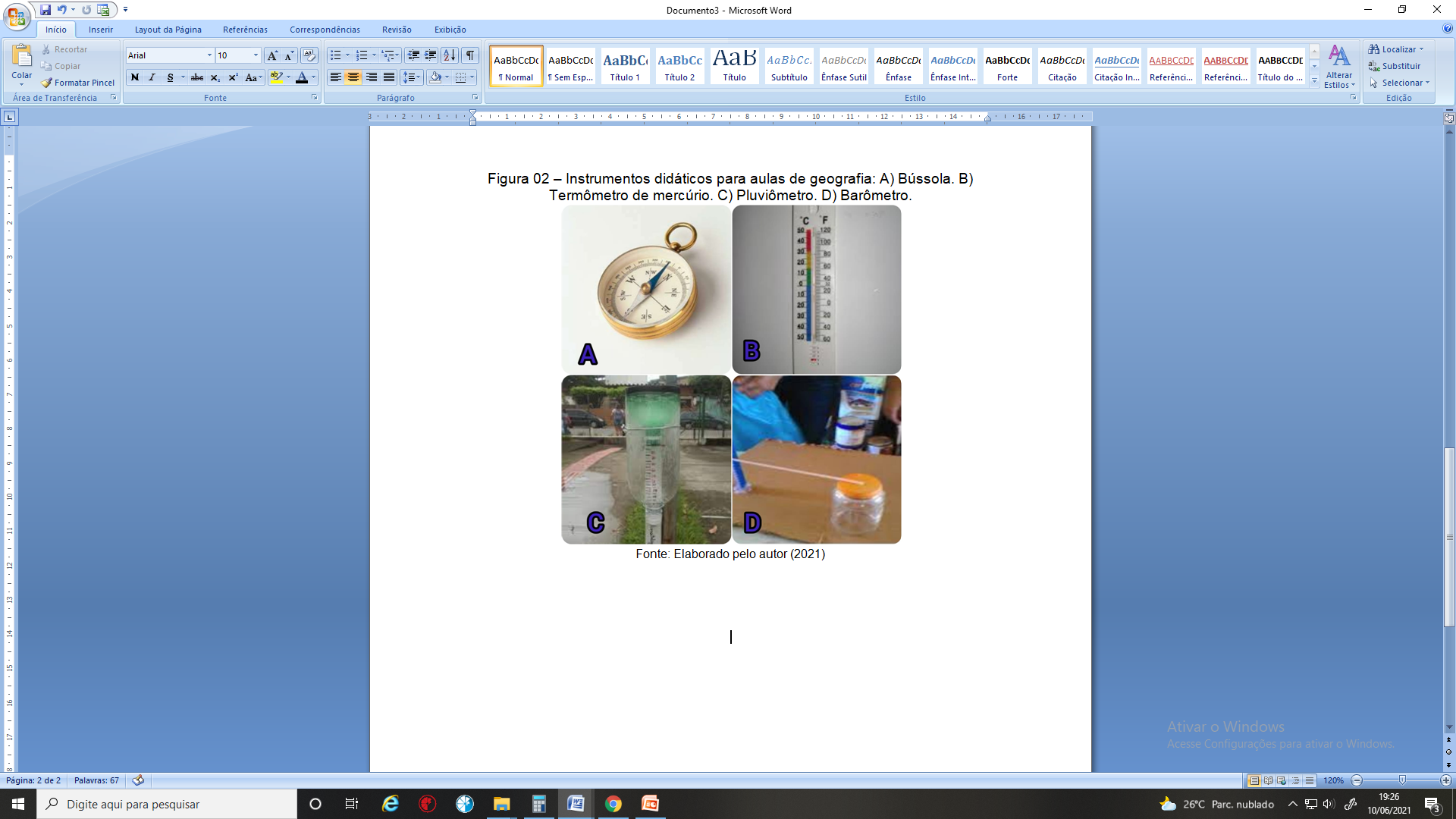 Neste caso, o título deve conter a descrição geral da figura, bem como de cada item que a compõe.Em relação à padronização e apresentação de tabelas, a ABNT-NBR 14724 determina que deve ser seguido as Normas de Apresentação Tabular do Instituto Brasileiro de Geografia e Estatística (IBGE), disponível em: https://biblioteca.ibge.gov.br/visualizacao/livros/liv23907.pdfAs fontes das ilustrações devem constar nas referências, conforme a ABNT-NBR 6023, exceto quando for de propriedade do autor do trabalho.DISPOSIÇÕES FINAISOs casos omissos a essa Resolução serão resolvidos pelo Conselho do Programa de Pós-graduação em Geografia (PPGGeo), da Universidade do Estado de Mato Grosso (Unemat).Cáceres-MT, 30 de setembro de 2021.Evaldo FerreiraPresidente do Conselho do PPGGeo/UnematPortaria nº 1960/2019MODELOS DOS ELEMENTOS PRÉ-TEXTUAISUNIVERSIDADE DO ESTADO DE MATO GROSSOFACULDADE DE CIÊNCIAS HUMANASPROGRAMA DE PÓS-GRADUAÇÃO EM GEOGRAFIAALEXANDRE RODRIGUES MAIAANÁLISE DA CONTRIBUIÇÃO DA GEOGRAFIA PARA A EDUCAÇÃO AMBIENTAL: A RELAÇÃO ENTRE SOCIEDADE E NATUREZACÁCERES – MT2021UNIVERSIDADE DO ESTADO DE MATO GROSSOFACULDADE DE CIÊNCIAS HUMANASPROGRAMA DE PÓS-GRADUAÇÃO EM GEOGRAFIAALEXANDRE RODRIGUES MAIAANÁLISE DA CONTRIBUIÇÃO DA GEOGRAFIA PARA A EDUCAÇÃO AMBIENTAL: A RELAÇÃO ENTRE SOCIEDADE E NATUREZADissertação apresentada à Universidade do Estado de Mato Grosso (Unemat), como parte das exigências do Programa de Pós-graduação em Geografia (PPGGeo), para obtenção do título de Mestre em Geografia.Orientadora: Drª. Ana Francisca de OliveiraCoorientador: Dr. João Paulo do NascimentoCÁCERES – MT2021ALEXANDRE RODRIGUES MAIAANÁLISE DA CONTRIBUIÇÃO DA GEOGRAFIA PARA A EDUCAÇÃO AMBIENTAL: A RELAÇÃO ENTRE SOCIEDADE E NATUREZAEssa Dissertação foi julgada e aprovada como parte dos requisitos para a obtenção do título de Mestre em Geografia, junto ao Programa de Pós-graduação em Geografia (PPGGeo), da Universidade do Estado de Mato Grosso (Unemat).Local, dia, mês e ano.Banca Examinadora________________________________________Drª. Ana Francisca de OliveiraOrientadoraUniversidade do Estado de Mato Grosso (Unemat)________________________________________Dr. João Paulo do NascimentoCoorientadorUniversidade Federal de Mato Grosso (UFMT)________________________________________Dr. Carlos Roberto Saraiva JúniorAvaliador InternoUniversidade do Estado de Mato Grosso (Unemat)________________________________________Drª Ana Beatriz Carvalho Damaceno EustáquioAvaliadora ExternaUniversidade Federal dos Vales do Jequitinhonha e Mucuri (UFVJM)CÁCERES – MT2021	Dedico esse trabalho aos meus pais, pela vida, incentivo, amor e compreensão incondicional nesse período de pós-graduação.AGRADECIMENTOSAgradeço, primeiramente, a Deus, pelo dom da vida e da sabedoria.À Universidade do Estado de Mato Grosso (Unemat), por me proporcionar uma educação de qualidade.Aos meus orientadores, professora Drª. Ana Francisca de Oliveira e professor Dr. João Paulo do Nascimento, pela paciência e ensinamentos incansáveis.Aos professores do Programa do Programa de Pós-graduação em Geografia (PPGGeo/Unemat).Aos meus colegas de Mestrado, pelas lutas, brigas, cervejas e compartilhamento do aprendizado.À Prefeitura Municipal de Cáceres e Secretaria Municipal de Educação e Cultura, pela disponibilização dos dados da pesquisa.A minha irmã Vitória, que muito me ajudou e incentivou nesse caminhar.A todos aqueles que, direta ou indiretamente, contribuíram para a realização dessa pesquisa e que, por um lapso de memória, não incluí nesse agradecimento.De tanto ver triunfar as nulidades; de tanto ver prosperar a desonra, de tanto ver crescer a injustiça. De tanto ver agigantarem-se os poderes nas mãos dos maus, o homem chega a desanimar-se da virtude, a rir-se da honra e a ter vergonha de ser honesto. (BARBOSA, 1914).SOBRE O AUTORAlexandre Rodrigues Maia é natural de Indiavaí, no interior do estado de Mato Grosso, porém, desde a infância reside em Lambari D’Oeste. Cursou o Ensino Fundamental e o Ensino Médio na Escola Estadual João Oliveira Bastos. É graduado em Geografia (2017) pela Universidade do Estado de Mato Grosso (Unemat), câmpus universitário de Cáceres e, atualmente, está concluindo esta pesquisa, em nível de Mestrado, no Programa de Pós-graduação em Geografia, pela Unemat.Atua como docente na rede pública do Ensino Básico do estado de Mato Grosso desde 2018, tendo ingressado na carreira por meio de concurso público. Tem trabalhado principalmente com estudantes do Ensino Fundamental com a temática da Educação Ambiental, onde desenvolve projetos de ensino, pesquisa e extensão.Para mais informações sobre o autor, acessar o currículo Lattes, disponível em: colocar o link do Lattes.RESUMOO resumo deve estar neste formato, descrito em parágrafo único, linguagem em terceira pessoa e com espaçamento simples. Torna-se necessário ter sempre em mente que este item é obrigatório e será necessário ressaltar o objetivo, o método, os resultados e as conclusões da pesquisa, para isto deve-se fazer uma re-rextualização da escrita, captando as ideias e sintetizando-as neste item. Deve-se evitar o uso de citações bibliográficas e o resumo deverá respeitar o número mínimo e máximo de caráteres, isto é, deve ser redigido com no mínimo 150 e no máximo 500 palavras. Após elaborar o resumo é necessário apresentar as palavras-chave (mínimo de três e máximo de cinco), elas devem ficar logo abaixo do Resumo, separadas por ponto. Para desenvolver um bom resumo é necessário seguir à risca todas as orientações contidas neste documento. Este modelo encontra-se devidamente formatado, portanto, pode-se utilizar desta página para elaboração do resumo da dissertação, é necessário se atentar em apagar as informações contidas nesta página que são apenas para orientação. Para resumo em língua estrangeira, as mesmas instruções e orientações gerais são mantidas, porém, aconselha-se após fazer a tradução (caso não tenha fluência em língua inglesa) submeter o mesmo a uma correção por uma pessoa devida qualificada para revisão da escrita.  Palavras-chave: Palavra um. Palavra dois. Palavra três.ABSTRACTThe abstract must be in this format, described in a single paragraph, in third person language and with simple spacing. It is necessary to keep in mind that this item is mandatory and it will be necessary to emphasize the objective, the method, the results and the conclusions of the research, for this it is necessary to make a re-re-visualization of the writing, capturing the ideas and synthesizing them. as in this item. The use of bibliographic citations should be avoided and the abstract must respect the minimum and maximum number of characters, that is, it must be written with a minimum of 150 and a maximum of 500 words. After elaborating the abstract, it is necessary to present the keywords, they must be just below the abstract separated by a point. To develop a good summary, it is necessary to strictly follow all the guidelines contained in this document. This model is properly formatted, so you can use this page to prepare the dissertation summary, it is necessary to pay attention to erase the information contained on this page, which are for guidance only. For a summary in a foreign language, the same general instructions and guidelines are maintained, however, it is advisable after making the translation (if you are not fluent in English) to submit it to a correction by a qualified person for review of the writing.Keywords: Word one. Word two. Word three.LISTA DE FIGURASLISTA DE QUADROSLISTA DE TABELASLISTA DE GRÁFICOSLISTA DE SIGLASSUMÁRIOElementos pré-textuaisCapa – externa e interna (Obrigatória)Folha de Rosto (Obrigatória)Ficha Catalográfica (no verso da folha de rosto) (Obrigatória)Folha de Aprovação (Obrigatória)Dedicatória (Opcional)Agradecimentos (Opcional)Epígrafe (Opcional)Sobre o Autor (biografia) (Opcional)Resumo na língua portuguesa (Obrigatório)Resumo em língua estrangeira (inglês ou espanhol) (Obrigatório)Lista de Figuras (Opcional)Lista de Tabelas (Opcional)Lista de Quadros (Opcional)Lista de Gráficos (Opcional)Lista de Siglas (Opcional)Sumário (Obrigatório)Elementos textuais (em forma de capítulos e subcapítulos)IntroduçãoFundamentação TeóricaMetodologia ou Material e MétodosResultados e DiscussõesElementos pós-textuaisReferências (Obrigatórias)Apêndices (Opcional)Anexos (Opcional)Figura 1 – Percentagem geral de participação das classes sociais na                                     população de ensino médio, São Paulo, em 2004 ............................28Figura 2 –Localização das escolas técnicas vinculadas ao MEC/
Semtec ..............................................................................................36Figura 3 –Situação da educação brasileira durante a primeira
República, de 1889 a 1930 …...........................................................38Figura 4 –Distribuição de vagas nas escolas técnicas federais
da região norte e nordeste do Brasil ………….................................. 50Figura 5 –Localização dos centros de formação profissional
da América Latina …......................................................................... 55Figura 6 –Localização da área de estudo ..........................................................63Figura 7 –Tipos de solos ...................................................................................65Figura 8 –Representação gráfica das amostras levantadas ..............................71Figura 9 –Fachada da Escola Estadual Dom Evaristo ......................................73Figura 10 –Opinião dos entrevistados sobre a Coordenação da Escola ............73Quadro 1 –Apresentação gráfica segundo ABNT NBR 14724:2011 ..................13Quadro 2 –Exemplo de quadro ............................................................................19Quadro 3 –Referências: autoria ..........................................................................55Quadro 4 –Referências: título e subtítulo ............................................................56Quadro 5–Referências: edição ...........................................................................57Quadro 6–Referências: local ..............................................................................58Quadro 7–Referências: editora ..........................................................................58Quadro 8–Referências: data ..............................................................................59Quadro 9–Abreviaturas dos meses ....................................................................60Quadro 10–Referências: elementos complementares .........................................61Quadro 11–Referências: pontuação .....................................................................62Quadro 12–Exemplos de citações em documentos .............................................91Quadro 13–Exemplo de notas de rodapé ............................................................106Tabela 1 –Comparação dos resultados 2015 ………………………......................13Tabela 2 –Comparação dos resultados 2016 .......................................................15Tabela 3 –Comparação dos resultados 2017 .......................................................17Tabela 4 –Comparação dos resultados 2018 ………............................................19Tabela 5–Comparação dos resultados 2019 ……………………………........……21Tabela 6–Comparação dos resultados 2020 ………………………………........…23Gráfico 1  –  Evolução da frota de veículos em Cáceres – MT, entre 2003 e 2017 ........................................................................................49Gráfico 2  –  Aumento percentual da frota de veículos por período ...............50Gráfico 3  –  Frota de veículos de Cáceres-MT, por tipo ...............................51Gráfico 4  –  Taxa de Motorização: comparativo entre população e frota de veículos, por período ................................................................51Gráfico 5  –  Taxa de Motorização em Cáceres, Mato Gross e Brasil ...........52Gráfico 6  –  Quantitativo de veículos nos domicílios pesquisados ...............53Gráfico 7  –  Relação posse e utilização de veículos nos domicílios pesquisados .............................................................................77Gráfico 8  –  Meio de transporte utilizado nas viagens diárias (total) ............77Gráfico 9  –  Tipos de veículos utilizados nas viagens para a escola ............87Gráfico 10 –  Tipos de veículos utilizados nas viagens para o trabalho .........94Gráfico 11 –  Existência de estacionamento apropriado nas escolas e nos locais de trabalho para os diferentes tipos de veículos (em %).98Gráfico 12 –  Motivos das viagens realizadas no dia anterior (total, exceto “retorno para casa”) ..................................................................111Gráfico 13 –  Viagens por período (em %) .....................................................147Gráfico 14 –  Tempo médio das viagens (total) ..............................................147Gráfico 15 –  Relação trabalho x estudo (em %) ............................................148Gráfico 16 –  Rendimento familiar dos entrevistados (total) ...........................149Gráfico 17 –  Total de veículos, por tipo, circulando na avenida 7 de Setembro, no período das 6h às 23h30 ....................................155Gráfico 18 –  Total de motocicletas, carros e bicicletas, circulando, a cada meia hora, na avenida 7 de Setembro, no período das 6h às 23h30 .......................................................................................163Gráfico 19 –  Total de ciclistas pedalando na contramão, a cada meia hora, na avenida 7 de Setembro, no período das 6h às 23h30 ..........163Gráfico 20 –  Total de pessoas de carona com ciclistas, a cada meia hora, na avenida 7 de Setembro, no período das 6h às 23h30 ..........163Gráfico 21 –  Total de veículos, por tipo, circulando na avenida São João, no período das 6h às 23h30 ......................................................187Gráfico 22 –  Total de motocicletas, carros e bicicletas, circulando, a cada meia hora, na avenida São João, no período das 6h às 23h30.198Gráfico 23 –  Total de ciclistas pedalando na contramão, a cada meia hora, na avenida São João, no período das 6h às 23h30 ..................218Gráfico 24 –  Total de pessoas de carona com ciclistas, a cada hora, na avenida São João, no período das 6h às 23h30 .......................222Gráfico 25 –  Total de veículos, por tipo, circulando na rua Dona Albertina, no período das 6h às 23h30 ......................................................222Gráfico 26 –  Total de motocicletas, carros, bicicletas e outros tipos, circulando, a cada hora, na rua Dona Albertina, no período das 6h às 23h30 ............................................................................240Gráfico 27 –  Total de ciclistas pedalando na contramão, a cada hora, na rua Dona Albertina, no período das 6h às 23h30 ....................251ABNT–Associação Brasileira de Normas TécnicasAMM –Associação Mato-grossense dos MunicípiosANTP–Associação Nacional de Transportes PúblicosBrics–Brasil, Rússia, Índia, China e África do Sul CET/SP–Companhia de Engenharia de Trafego de São PauloCF/88–Constituição Federal de 1988CNH–Carteira Nacional de HabilitaçãoConfins–Contribuição para o Financiamento da Seguridade SocialContran–Conselho Nacional de TrânsitoCOPM –Código de Obras e Posturas MunicipaisDenatran–Departamento Nacional de TrânsitoE/D–Embarque/DesembarqueEC –Estatuto da CidadeEIV –Estudos de Impacto de VizinhançaEPD–Estatuto da Pessoa com DeficiênciaFaespe–Fundação de Apoio ao Ensino Superior Público EstadualFapan–Faculdade do PantanalGeipot–Empresa Brasileira de Planejamento de TransporteIBGE –Instituto Brasileiro de Geografia e Estatística IFMT–Instituto Federal de Mato GrossoIPEA –Instituto de Pesquisa Econômica Aplicada Iphan –Instituto do Patrimônio Histórico e Artístico NacionalIPTU –Imposto Predial Territorial UrbanoISSQN–Imposto Sobre Serviços de Qualquer NaturezaLaser–Laboratório de Análise Socioeconômica e RegionalLBIPD –Lei Brasileira de Inclusão da Pessoa com DeficiênciaLGBTQIA+–Lésbicas, Gays, Bissexuais, Transexuais, Travestis, Transgêneros, Queer, Intersexuais, Assexuais e maisLGBTQQICAPF2K+–Lésbicas, Gays, Bissexuais, Transexuais e Travestis, Queer, Questionando, Intersexo, Curioso, Assexuais, Pan e Polissexuais, Aliados, Two-spirit e KinkMC–Ministério das CidadesO/D –Origem/DestinoONU –Organização das Nações Unidas PDMP–Plano Diretor Municipal ParticipativoPEA –População Economicamente AtivaPEEL –Portadores de Exigências Especiais de LocomoçãoPNAD–Pesquisa Nacional por Amostra de DomicíliosPNMUS–Política Nacional de Mobilidade Urbana SustentávelPRF–Polícia Rodoviária FederalRISC –Laboratório de Redes Inteligentes e Sistemas ComputacionaisS/D –Sobe/DesceSeplag–Secretaria de Estado de Planejamento e GestãoSIM–Sistema de Informação sobre MortalidadeSinfra-MT–Secretaria de Infraestrutura e Logística do estado de Mato GrossoSTPPO –Sistema de Transporte Público de Passageiros por ÔnibusSUS –Sistema Único de SaúdeTCLE –Termo de Consentimento Livre e EsclarecidoUCs–Unidades de ConservaçãoUnemat–Universidade do Estado de Mato Grosso1INTRODUÇÃO .................................................................................. 142FUNDAMENTAÇÃO TEÓRICA ........................................................252.1A região geográfica como categoria de análise da Geografia Agrária .............................................................................................252.2Regionalização ................................................................................372.3O histórico da cadeia produtiva do leite no Brasil .......................482.4Agricultura familiar e bovinocultura de leite .................................532.4.1Agricultura familiar e produção em larga escala em Juína – MT .......552.5A modernização da bovinocultura de leite e a exclusão do pequeno produtor rural familiar .....................................................572.6A bovinocultura de leite em Juína .................................................643MATERIAL E MÉTODOS .................................................................783.1Área de Estudo ................................................................................783.2Procedimentos Metodológicos .....................................................804RESULTADOS E DISCUSSÕES ......................................................974.1Regionalização da Bacia Leiteira do Munícipio de Juína – MT ...984.2Descrição Ambiental das Zonas Produtivas da Bacia Leiteira do Munícipio de Juína ..........................................................................1044.2.1Zona Produtiva Gleba Iracema .........................................................1064.2.1.1Pecularidades da Zona Produtiva Gleba Iracema ............................1084.2.2Zona Produtiva da MT – 170 Juína-Castanheira ..............................1114.2.3Zona Produtiva das Linhas 04 e 05 ....................................................1144.2.3.1Pecularidades da Zona Produtiva das Linhas 04 e 05 ......................1184.2.3.2Caracterização socioambiental e econômica da Zona Produtiva das Linhas 04 e 05 ...................................................................................1214.2.4Zona Produtiva de Terra Roxa ..........................................................1274.2.5Zona Produtiva Assentamento Vale do Juínão .................................1344.2.6Zona Produtiva do Cinturão Verde ....................................................1374.3Caracterização da Bacia Leiteira do Município de Juína .............1404.3.1Perfil Socioeconômico dos Produtores de Leite ................................1404.3.2Percentual da renda do produtor proveniente da atividade leiteira ...1424.3.3Manutenção na atividade e sucessão familiar ...................................1474.3.4A bovinocultura de leite em Juína e a Agricultura Familiar ................1524.3.5Produção leiteira ...............................................................................1584.3.6Produtividade leiteira por vaca ordenhada ........................................1634.3.7Produtividade leiteira por hectare ......................................................1664.3.8Produtividade leiteira por pessoa ocupada na atividade ...................1704.3.9Atividades desenvolvidas em conjunto com a produção leiteira .......1754.3.10Assistência Técnica ..........................................................................1784.3.10.1Características das assistências técnicas prestadas aos produtores da Bacia Leiteira de Juína – MT ........................................................1824.3.10.2Opinião dos produtores sobre das assistências técnicas prestadas aos produtores da Bacia Leiteira de Juína – MT ...............................1874.3.11Raças Bovinas Presentes e o Melhoramento Genético na Bacia Leiteira de Juína ................................................................................1914.3.12Suplementação Alimentar do Gado Leiteiro ......................................1954.3.13Estrutura das Propriedades Leiteiras ................................................2005CONSIDERAÇÕES FINAIS ..............................................................204REFERÊNCIAS ................................................................................210APÊNDICE A – FORMULÁRIO PARA COLETA DE INFORMAÇÕES JUNTO AOS PRODUTORES ...............................221APENDICE B – FORMULÁRIO PARA COLETA DE INFORMAÇÕES JUNTO AOS PRESTADORES DE ASSISTÊNCIA TÉCNICA .................................................................223ANEXO A – LEI MUNICIPAL Nº 12/2019 .........................................225